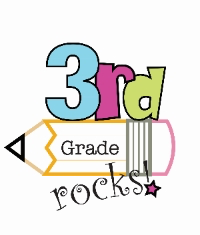 Student Name_____________________________________________Dear Third Grade Families,Below you will find your student’s scores for the ________________________ Math test and end of unit Performance Task.  Please sign this slip and return to school.Your Third Grade Teachers,SampleTest Score______________Performance Task Score_______________________Your student is doing well with…______________________________________________________________________________________________________________________________________________________________________________________________________________________________Next time try to work with your student on…______________________________________________________________________________________________________________________________________________________________________________________________________________________________Family Signature______________________________________________